S1: Friction Work SheetQuestion 1: Complete the sentences by using the words below. force      slow      still      touchingFriction is the ______________between two ______________ objects.  It can _____________ things down or make things stand ________________.Question 2: Look closely at each picture and answer the question in detail.  Which boy will have more friction under his feet? Why?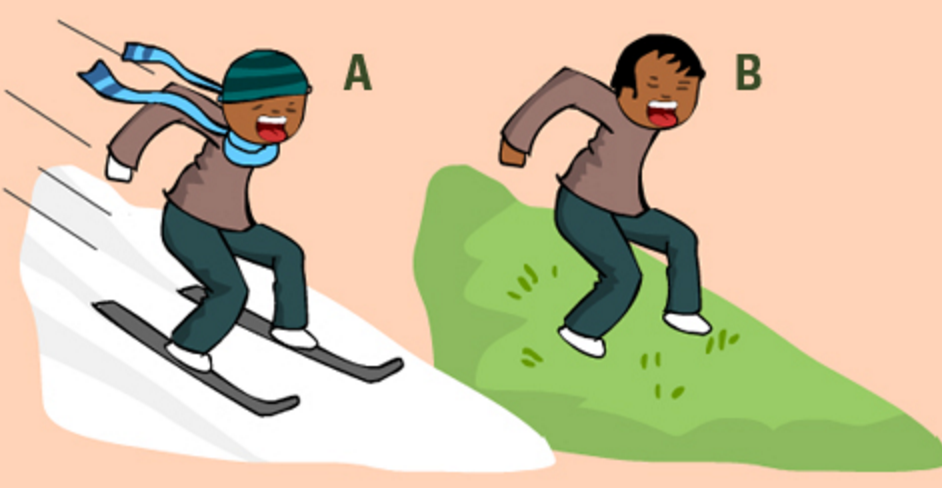 Which wheel will have more friction on a road and why? 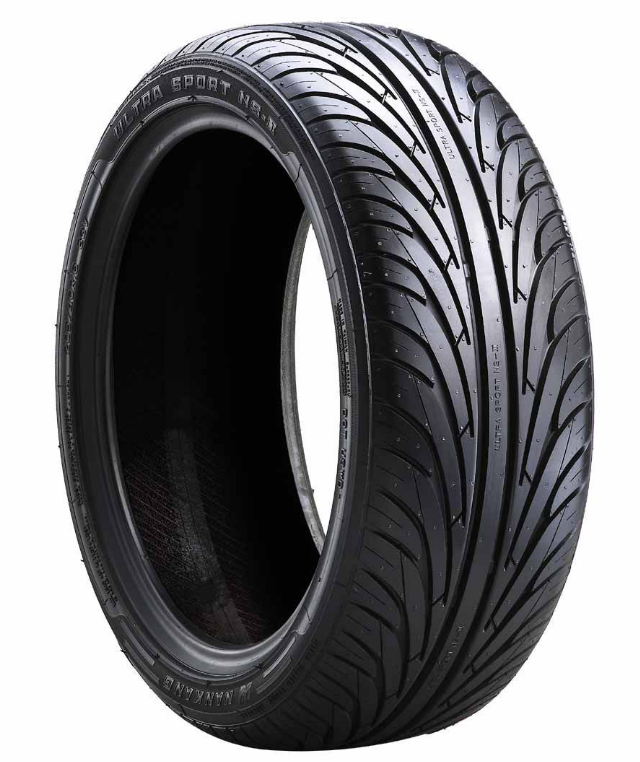 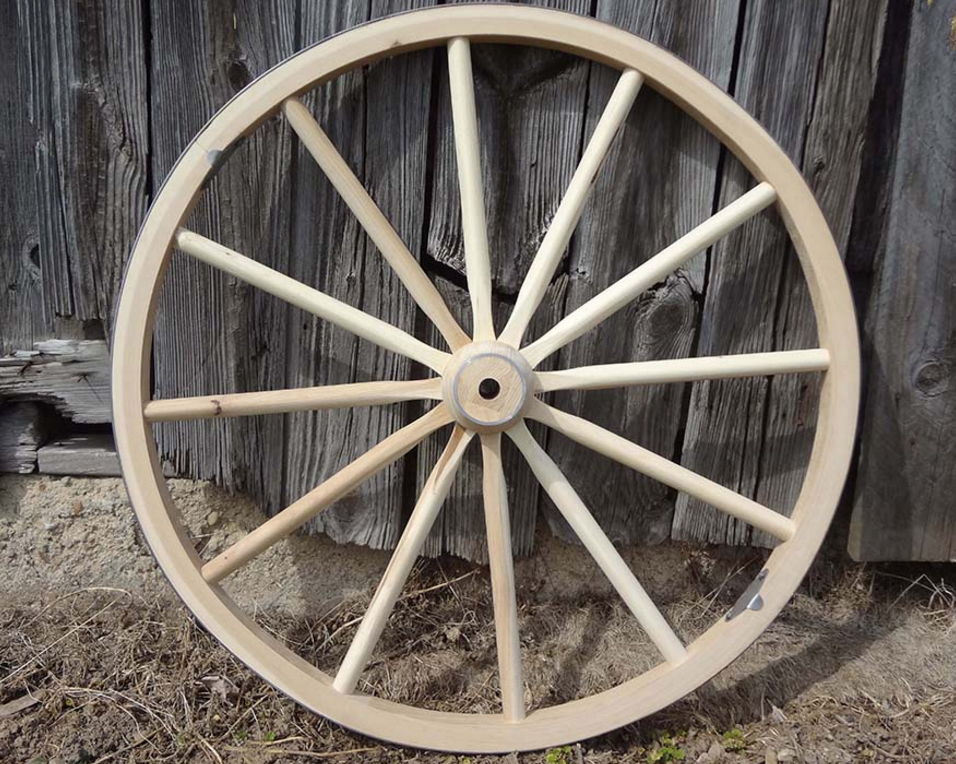 Why do people use rubber bath mats in showers and bath tubs? Use the word Friction in your answer.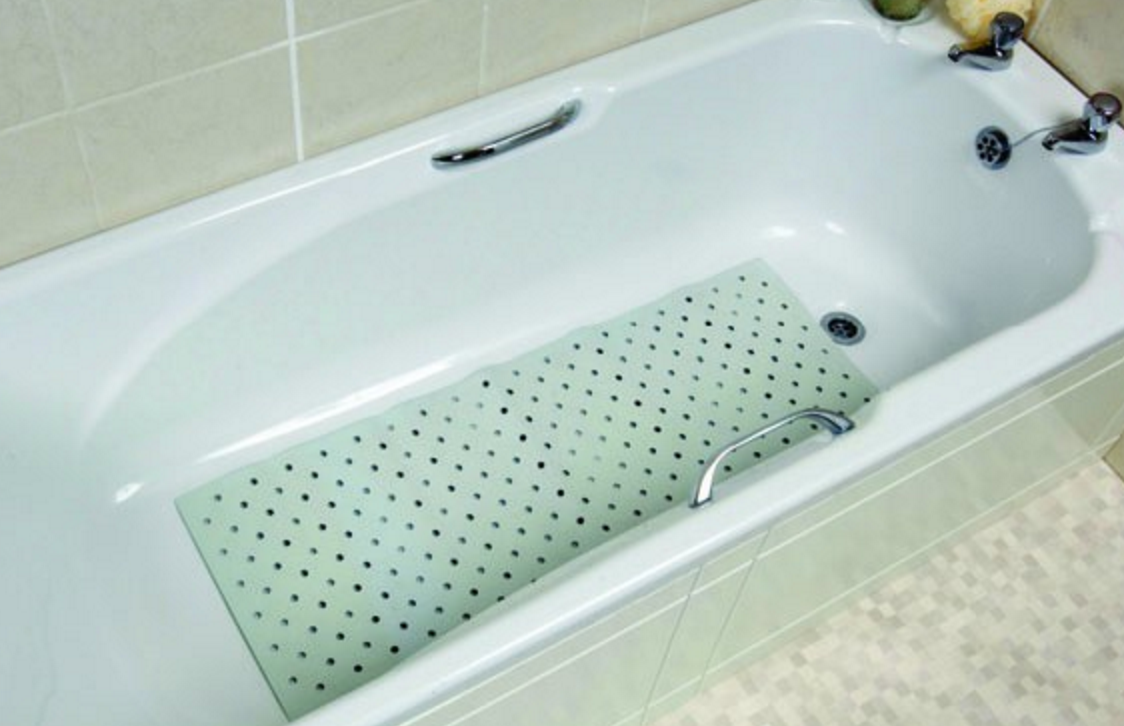 Below is a picture of bicycle brakes. When you squeeze the brakes, the rubber pads touch the wheel. How does this stop the bike? Use the word friction in your answer.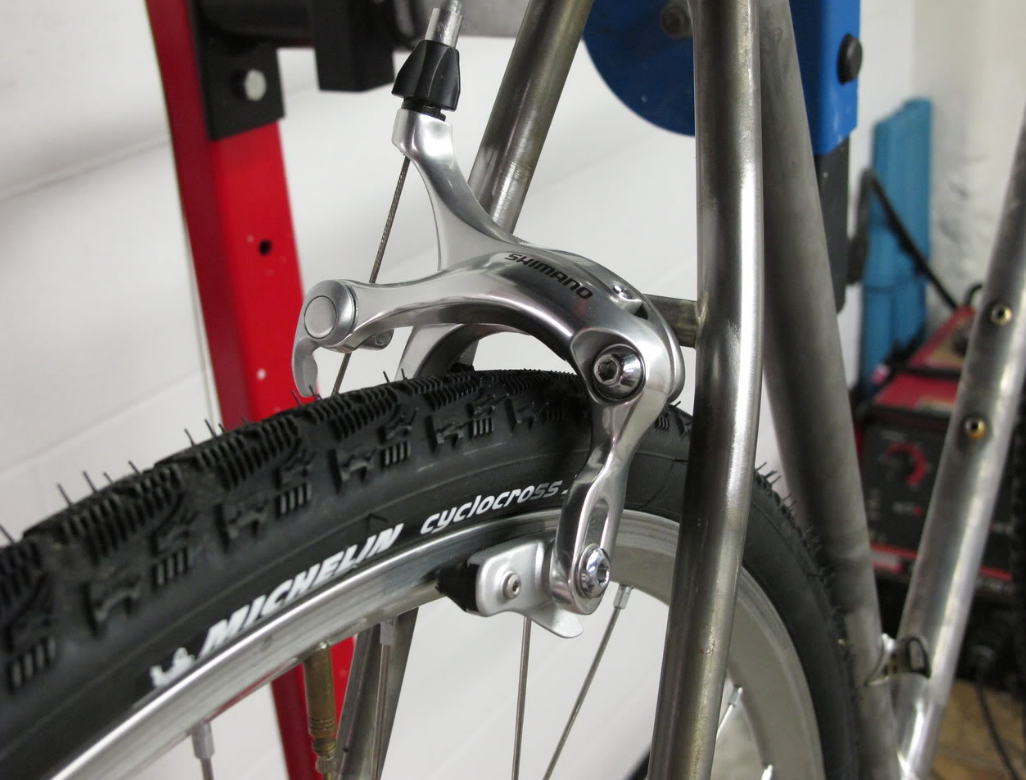 